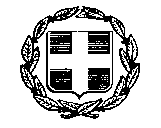 ΕΛΛΗΝΙΚΗ ΔΗΜΟΚΡΑΤΙΑ						Πάτρα,20/07/2023ΝΟΜΟΣ ΑΧΑΪΑΣ							Αριθ. Πρωτ: 75263ΔΗΜΟΣ ΠΑΤΡΕΩΝ  Αριθμός Συστήματος:199970ΠΕΡΙΛΗΨΗ ΔΙΑΚΗΡΥΞΗΣΓΙΑ ΤΗ ΣΥΝΑΨΗ ΔΗΜΟΣΙΑΣ ΣΥΜΒΑΣΗΣ ΜΕΛΕΤΗΣMEANOIXTHΔΙΑΔΙΚΑΣΙΑ (ΑΡΘΡΟ 27 ΤΟΥ Ν. 4412/2016)ΜΕΣΩ ΤΟΥ ΕΘΝΙΚΟΥ ΣΥΣΤΗΜΑΤΟΣ ΗΛΕΚΤΡΟΝΙΚΩΝ ΔΗΜΟΣΙΩΝ ΣΥΜΒΑΣΕΩΝΜΕ ΚΡΙΤΗΡΙΟ ΑΝΑΘΕΣΗΣ ΤΗΝ ΠΛΕΟΝ ΣΥΜΦΕΡΟΥΣΑ ΑΠΟ ΟΙΚΟΝΟΜΙΚΗ ΑΠΟΨΗ ΠΡΟΣΦΟΡΑ ΒΑΣΕΙ ΒΕΛΤΙΣΤΗΣ ΣΧΕΣΗΣ ΠΟΙΟΤΗΤΑΣ - ΤΙΜΗΣ(ΠΡΟΕΚΤΙΜΩΜΕΝΗ ΑΜΟΙΒΗ ΚΑΤΩ ΤΟΥ ΟΡΙΟΥ ΕΦΑΡΜΟΓΗΣ ΤΗΣ ΟΔΗΓΙΑΣ 2014/24/ΕΕ)	Ο Δήμαρχος Πατρέων, προκηρύσσει την ανάθεση της μελέτηςμε τίτλο:«ΜΕΛΕΤΗ ΑΝΤΙΜΕΤΩΠΙΣΗΣ ΦΑΙΝΟΜΕΝΩΝ ΑΣΤΑΘΕΙΑΣ ΓΙΑ ΤΗΝ ΠΡΟΣΤΑΣΙΑ ΕΡΓΩΝ ΥΠΟΔΟΜΗΣ ΣΤΟ ΔΗΜΟ ΠΑΤΡΕΩΝ», με εκτιμώμενη αξία σύμβασης191.048,88 € (πλέον Φ.Π.Α.).Η συνολική μελέτη περιλαμβάνει τις ακόλουθες κατηγορίες μελετών: 1)	ΤΟΠΟΓΡΑΦΙΚΗ ΜΕΛΕΤΗ(κατηγορία μελέτης 16, CPV 71351810-4),	με προεκτιμώμενη αμοιβή 12.313,01€.2)	ΓΕΩΤΕΧΝΙΚΗ ΕΡΕΥΝΑ-ΜΕΛΕΤΗ(κατηγορία μελέτης 21,CPV71332000-4),	με προεκτιμώμενη αμοιβή 136.714,52€.3)	ΜΕΛΕΤΗ ΤΕΧΝΙΚΩΝ ΕΡΓΩΝ(κατηγορία μελέτης 8, CPV71335000-5),	με προεκτιμώμενη αμοιβή 10.976,83€.4)	ΜΕΛΕΤΗ ΣΥΓΚΟΙΝΩΝΙΑΚΩΝ ΕΡΓΩΝ(κατηγορία μελέτης 10, CPV71320000-7),	με προεκτιμώμενη αμοιβή 6.125,10€.και 24.919,42€ για απρόβλεπτες δαπάνες.	Προσφέρεται ελεύθερη, πλήρης, άμεση και δωρεάν ηλεκτρονική πρόσβαση στα έγγραφα της σύμβασης στον ειδικό, δημόσια προσβάσιμο, χώρο “ηλεκτρονικοί διαγωνισμοί” της πύλης www.promitheus.gov.gr. Στην ιστοσελίδα της αναθέτουσας αρχής (www.e-patras.gr) αναρτάται σχετική ενημέρωση με αναφορά στον συστημικό αριθμό διαγωνισμού και  διασύνδεση στον ανωτέρω ψηφιακό χώρο του ΕΣΗΔΗΣ  Δημόσια Έργα. Εφόσον έχουν ζητηθεί εγκαίρως, ήτοι έως την   07/08/2023, η αναθέτουσα αρχή παρέχει σε όλους τους προσφέροντες που συμμετέχουν στη διαδικασία σύναψης σύμβασης συμπληρωματικές πληροφορίες σχετικά με τα έγγραφα της σύμβασης, το αργότερο έως την   14/08/2023.Ως ημερομηνία λήξης της προθεσμίας υποβολής των προσφορών ορίζεται η 18/08/2023, ημέρα  Παρασκευή   και ώρα  10:00. Οι προσφορές και τα περιλαμβανόμενα σε αυτές στοιχεία, καθώς και τα αποδεικτικά έγγραφα συντάσσονται στην ελληνική γλώσσα ή συνοδεύονται από επίσημη μετάφρασή τους στην ελληνική γλώσσα.Δικαίωμα συμμετοχής στο διαγωνισμό έχουν:1)	Φυσικά ή νομικά πρόσωπα, ή ενώσεις αυτών που δραστηριοποιούνται στην εκπόνηση μελετών των κατηγοριών16,21, 8, 10 και που είναι εγκατεστημένα σε:α)	κράτος-μέλος της Ένωσης,β)	κράτος-μέλος του Ευρωπαϊκού Οικονομικού Χώρου (Ε.Ο.Χ.),γ)	τρίτες χώρες που έχουν υπογράψει και κυρώσει τη ΣΔΣ, στο βαθμό που η υπό ανάθεση δημόσια σύμβαση καλύπτεται από τα Παραρτήματα 1, 2, 4, 5, 6 και 7 και τις γενικές σημειώσεις του σχετικού με την Ένωση Προσαρτήματος I της ως άνω Συμφωνίας, καθώς καιδ)	τρίτες χώρες που δεν εμπίπτουν στην περίπτωση γ΄ της παρούσας παραγράφου και έχουν συνάψει διμερείς ή πολυμερείς συμφωνίες με την Ένωση σε θέματα διαδικασιών ανάθεσης δημοσίων συμβάσεων.2)	Οικονομικός φορέας συμμετέχει είτε μεμονωμένα είτε ως μέλος ένωσης.3)	Οι ενώσεις οικονομικών φορέων συμμετέχουν υπό τους όρους των παρ. 2, 3 και 4 του άρθρου 19 και των περιπτώσεων γ) και δ) της παρ. 1 του άρθρου 77 του ν. 4412/2016. Δεν απαιτείται από τις εν λόγω ενώσεις να περιβληθούν συγκεκριμένη νομική μορφή για την υποβολή προσφοράς. Η ένωση των φυσικών ή νομικών προσώπων μπορεί να αφορά στην ίδια ή σε διαφορετικές κατηγορίες μελετών.Οι προσφέροντες απαιτείται να είναι εγγεγραμμένοι στο σχετικό επαγγελματικό μητρώο που τηρείται στο κράτος εγκατάστασής τους. Επιπλέον, πρέπει να διαθέτουν, επί ποινή αποκλεισμού, την αναγκαία οικονομική και χρηματοοικονομική επάρκεια (άρθρο 19.2 της διακήρυξης), τεχνική και επαγγελματική ικανότητα (άρθρο 19.3 της διακήρυξης) και πρότυπα διασφάλισης ποιότητας (άρθρο 19.4 της διακήρυξης).Η συνολική προθεσμία για την περαίωση του αντικειμένου της σύμβασης ορίζεται σε δεκαέξι (16) μήνες από την υπογραφή του συμφωνητικού. Για τη συμμετοχή στη διαδικασία απαιτείται η κατάθεση εγγύησης συμμετοχής, ποσού 3.820,97 €.Οι προσφορές θα ισχύουν για δώδεκα (12) μήνες από την ημερομηνία λήξης της προθεσμίας υποβολής προσφορών.Η μελέτη έχει ενταχθεί στο Τεχνικό Πρόγραμμα και Προϋπολογισμό του έτους 2023 του Δήμου Πατρέων στον Κ.Α. 30-7412.00002και η σύμβαση θα χρηματοδοτηθεί από πιστώσεις ΣΑΤΑ.Κριτήριο ανάθεσης της σύμβασης είναι η «πλέον συμφέρουσα από οικονομική άποψη προσφορά» βάσει βέλτιστης σχέσης ποιότητας-τιμής. Για να προσδιοριστεί η πλέον συμφέρουσα από οικονομική άποψη προσφορά θα αξιολογηθούν οι τεχνικές και οικονομικές προσφορές των προσφερόντων με βάση τα κριτήριακαι τη σχετική στάθμισή τους, καθώς επίσης, το συντελεστή βαρύτητας της τεχνικής και οικονομικής προσφοράς (σύμφωνα με το άρθρο 21 της διακήρυξης).Η απόφαση κατακύρωση της σύμβασης λαμβάνεται από την Οικονομική Επιτροπή του Δήμου Πατρέων. Τα αποτελέσματα του ελέγχου των δικαιολογητικών επικυρώνονται με την απόφαση κατακύρωσης.	Ο ΔΗΜΑΡΧΟΣ	ΚΩΣΤΑΣ ΠΕΛΕΤΙΔΗΣ